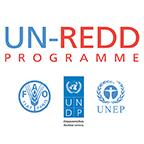 Agenda – 14 January 2015Communications Working Group monthly callInvited:Secretariat: Jennifer Ferguson-Mitchell (group lead, UN-REDD Secretariat), Maddie West (UN-REDD Secretariat), Mark Grassi (UN-REDD editor/documentation officer)Agency representatives: Denise Martinez (FAO), Mihaela Secreiru (UNEP), Dearbhla Keegan (UNDP); Tim Boyle (UNDP)UN Comms partners: Avishan Chanani (UNEP-FI), Brittany Benson (interim UNORCID), Maria DeCristofaro (FAO Forest comms)Present: Agenda items:General welcome / introduction -- (JFM) Review actions from last meeting:Website redesign:  Great if others could note “must haves” you feel should be included as well as “would be nice to haves”-- please note on this spreadsheet.Updates from participants on upcoming (next 30 days) Comms activities and/or products being produced (Group, as relevant):UNEP: still coordinating with colleaguesUNDP: annual retreat next week -- info will be available post-meetingFAO: Workshop on allometric equations in Costa Rica -- discussing database. Final stages on drafting technical considerations on RLs pub to launch mid Feb. FAO activity: launch a discussion group on legal preparedness on REDD+ in a week or two. Hosted by FAO (D-group).UNORCID: Private Sector Summit- Tropical landscapes: A global investment opportunity 9/10 Feb 2015. Coastal REDD+ event 12 Feb. 28 January Forest Management with GIZ. Feb 5-6 parliamentary exchange, Brazil-Indonesia. Review of action points from Comms WG Annual Meeting, and status updates (full report available here). (Group)Discussion on draft Information Materials Production Process document. (Group)Review of how regional materials have been handled Review of draft documentDiscussion on group relationship with KM Working Group (follow-up from annual meeting) (Group) Discussion on next steps for outstanding items from annual meeting agenda:WebsitePhoto libraryAny Other Business:Action Items:JFM to share private sector event info with Mike Spiers -- Done Mihaela to share Africa video concept brief with Denise, Dearbhla, Jennifer -- Fabien and Isabelle working on project -- Phillipe (FAO), Fabien (UNDP), Ela (KM) involved too. -- DoneMark and JFM to update “parameters” for e-newsletter content DoneMark and JFM to include language in Workspace editorial guidance on what should be posted as an “announcement” -- as part of efforts to create greater distinction between the Weekly RoundUp and the Newsletter DoneMaddie and JFM to include text on the “upload announcement” page of the Workspace that clarifies parameters for announcementsDenise to send InDesign publication files to Maddie to allow for centralized access to these -- DoneJFM to help UNORCID promote its upcoming events via social media and the newsletter -- ready to assistJFM to ask Dearbhla to share an update on Helen Clark’s participation in Davos -- DoneGroup to provide feedback on latest version of Info Materials workflow -- DoneJFM to integrate comments to Info Materials workflow doc and provide to Mario for sharing with the MG for review/comments/approval. -- Done